Согласно Програмата за остварување социјална и детска заштита и заштита и спасување во Општина Аеродром за 2022 година  бр. 09-472/22 од 31.12.2021 година („Службен гласник на Општина Аеродром“ број 21/2021),  Програма за измена и дополнување на Програмата за остварување социјална и детска заштита и заштита и спасување во Општина Аеродром за 2022 година  бр. 09-333/12 од 31.08.2022 година („Службен гласник на Општина Аеродром“ број 12/2022), Правилник за утврдување на критериумите, условите и постапката за доделување на парична помош за социјално загрозени лица погодени од енергетската и финансиска криза број 26-7615/1 од 21.09.2022 година и Одлуката на советот на Општина Аерором со број 09-333/2 од  31.08.2022 година („Службен гласник на Општина Аеродром“ број 12/2022), Oпштина Аеродром објавуваЈАВЕН ПОВИКЗА ДОДЕЛУВАЊЕ НА ПАРИЧНА ПОМОШ ЗА СОЦИЈАЛНО ЗАГРОЗЕНИ ЛИЦА ПОГОДЕНИ ОД ЕНЕРГЕТСКАТА И ФИНАНСИСКА КРИЗАПаричната помош за социјално загрозени лица погодени од енергетската и финансиската криза ќе се исплатува како  месечен надомест за месеците октомври, ноември и декември 2022 година.	Распределбата на средствата од Буџетот на Општина Аеродром за 2022 година, ќе се врши од програмата А0 – Совет на Општина, потставка 464990 – Други трансфери, врз основа на критериумите и условите дадени во овој Јавен повик.Паричната помош за месечна субвенција за електрична енергија за социјално загрозени лица, жители на Општина Аеродром.За оваа парична помош може да поднесат барање членови на домаќинства  кои се корисници на парична помош од социјална заштита (Гарантирана минимална помош).Висината на месечната парична помош ќе изнесува 1000 денари со вклучен персонален данок.Средствата од паричната помош за субвенција за електрична енергија ќе трансверираат до снабдувачот на електрична енергија односно ЕВН односно авансно на месечно ниво.Потребна документација за остварување на правото за месечна субвенција за електрична енергија: Образец – Барање;Фотокопија од важечка лична карта или патна исправа на барателот со живеалиште во Општина Аеродром;Фотокопија на имотен лист од објектот за кој се бара субвенција за електрична енергија;Фотокопија од последна платена сметка за електрична енергија (од месеците август / септември 2022 година);Броилото за електрична енергија да соодветствува со адресата на барателот (истото се утврдува од последната платена сметка за електрична енергија);Потврда од Центар за социјална работа дека е примател на Гарантирана минимална помош;Потпишана Изјава за согласност за користење лични податоци.Парична помош за субвенционирање на дел од трошоците за топол оброк и/или трошоците за ужинка за ученици од основни училишта на територија на Општина Аеродром, од социјално ранливи категории и еднородителски семејства (семејства во кои едниот родител е непознат, починат, исчезнат или му е одземено родителското право) со месечен личен доход (плата) во износ до 18.000 денари, жители на Општина Аеродром.За оваа парична помош барање може да поднесат корисници на парична помош од социјална заштита (Гарантирана минимална помош) и еднородителски семејства со месечен личен доход (плата) во износ до 18.000 денари.Висината на месечната парична помош за топол оброк ќе биде во износ од 1000 денари со вклучен  персонален данок.Висината на месечната парична помош за ужинка ќе биде во висина од месечниот износ согласно Договорот за ужинка (склучен со операторот во училиштето), но не повеќе од 1000 денари со вклучен  персонален данок.Средствата од паричната помош за субвенција ќе се исплаќаат на трансакциската сметка на барателот на месечно ниво.Потребна документација за остварување на правото за месечна субвенција за топол оброк и/или за ужинка за ученици од социјално ранливи категории и еднородителски семејства: Образец – Барање;Фотокопија од важечка лична карта или патна исправа на барателот (родител или старател) со живеалиште во Општина Аеродром;Потврда од Центар за социјални работи дека барателот е примател на Гарантирана минимална помош во тековната 2022 година;Потврда од основно училиште на територија на Општина Аеродром за редовен ученик;Фотокопија од извод од матична книга на родените (за ученикот);Фотокопија од Договорот склучен со операторот во основното училиште дека ученикот е корисник на топол оброк или ужинка;Фотокопија на трансакциска сметка на барателот (родител или старател);Доказ за личен доход (плата) на барателот (Потврда од работодавец за последна исплатена плата или друг вид доказ за остварен личен доход во износ до 18.000 денари за барател од еднородителско семејство);Доказ за статус - еднородителско семејство (Фотокопија од извод од матичната книга на умрени или Фотокопија од пријава во МВР за исчезнато лице или Фотокопија од судско решение за одземено родителско право);Потпишана изјава за согласност за користење лични податоци.Забелешка: Доколку барателот аплицира за оваа субвенција за две или повеќе деца, потребно е за секое дете да поднесе посебно барање со прилог докумнетација во затворен плик. Потврдата од Центар за социјална работа дека е примател на гарантирана минимална помош или Доказот за месечен личен доход (плата) на барателот за второто, третото и секое следно дете да биде доставена во фотокопија.Месечна парична помош за пензионери приматели на пензија во висина до 10.300,00 денари, жители на Општина Аеродром:За оваа парична помош барање може да поднесат сите прматели на пензии во висина до 10.300 денари, жители на Општина Аеродром.Висината на месечната парична помош ќе биде во износ од 1000 денари со вклучен персонален данок.Средствата од паричната помош за субвенција ќе се исплаќаат на трансакциската сметка на барателот на месечно ниво.Доколку има промена во животната состојба на барателот, семејството е должно да ја извести Општината.Потребна документација за остварување на правото на месечна помош за пензионери:Образец -  Барање;Фотокопија од важечка лична карта или патна исправа на барателот со живеалиште во Општина Аеродром;Фотокопија  од трансакциска сметка на барателот;Извод – потврда од деловна банка (чек) од последна исплатена пензија за месец септември 2022 година;Потпишана Изјава за согласност за користење лични податоци.Образец - Барање и Изјава за согласност за користење лични податоци може да се подигнат од просториите на општината или да се симне од официјалната страница на Општината www.aerodrom.gov.mk.Барањето со целокупната потребна документација да се достави преку пошта, на адресата на Општина Аеродром бул. „Јане Сандански“ 109 Б,1000 Скопје или во архивата на општината секој работен ден од 9:00 до 15:00 часот, во затворен плик со назнака ,,За јавен оглас за парична помош за социјално загрозени лица погодени од енергетската и финансиска криза“ и со ознака ,,Не отворај“ (на кој ќе биде точно наведно датум и час на архивирање).Јавниот повик ќе трае од денот на објавувањето до 14.10.2022 (петок) до 15:00 часот и ќе се реализира по принципот „прв дојден, прв услужен“, до исцрпување на предвидените средствата од Буџетот на Општина Аеродром за 2022 година за таа намена.Некомплетните и ненавремено доставените документи нема да бидат предмет на разгледување.Подносителите чие барање ќе биде одбиено се известуваат и за причините за одбивањето.Начин на реализација на Јавниот повик  Јавниот повик за доделување на паричната помош за социјално загрозени лица погодени од енергетската и финансиската криза ќе биде објавен на веб-страницата на Општината и во најмалку еден печатен/електронски медиум. Комисијата ќе изготви предлог до градоначалникот за донесување Решенија за исплата на финансиските средства на барателите за кои е утврдено дека ги исполниле условите цитирани во Јавниот повик според редот на пристигнатите барања по принципот „прв дојден, прв услужен“, до исцрпување на обезбедените средства со Буџетот на Општина Аеродром за 2022 година за таа намена, а истите ќе се исплатуваат по донесена Одлука од Советот на Општина Аеродром за исплата на средства.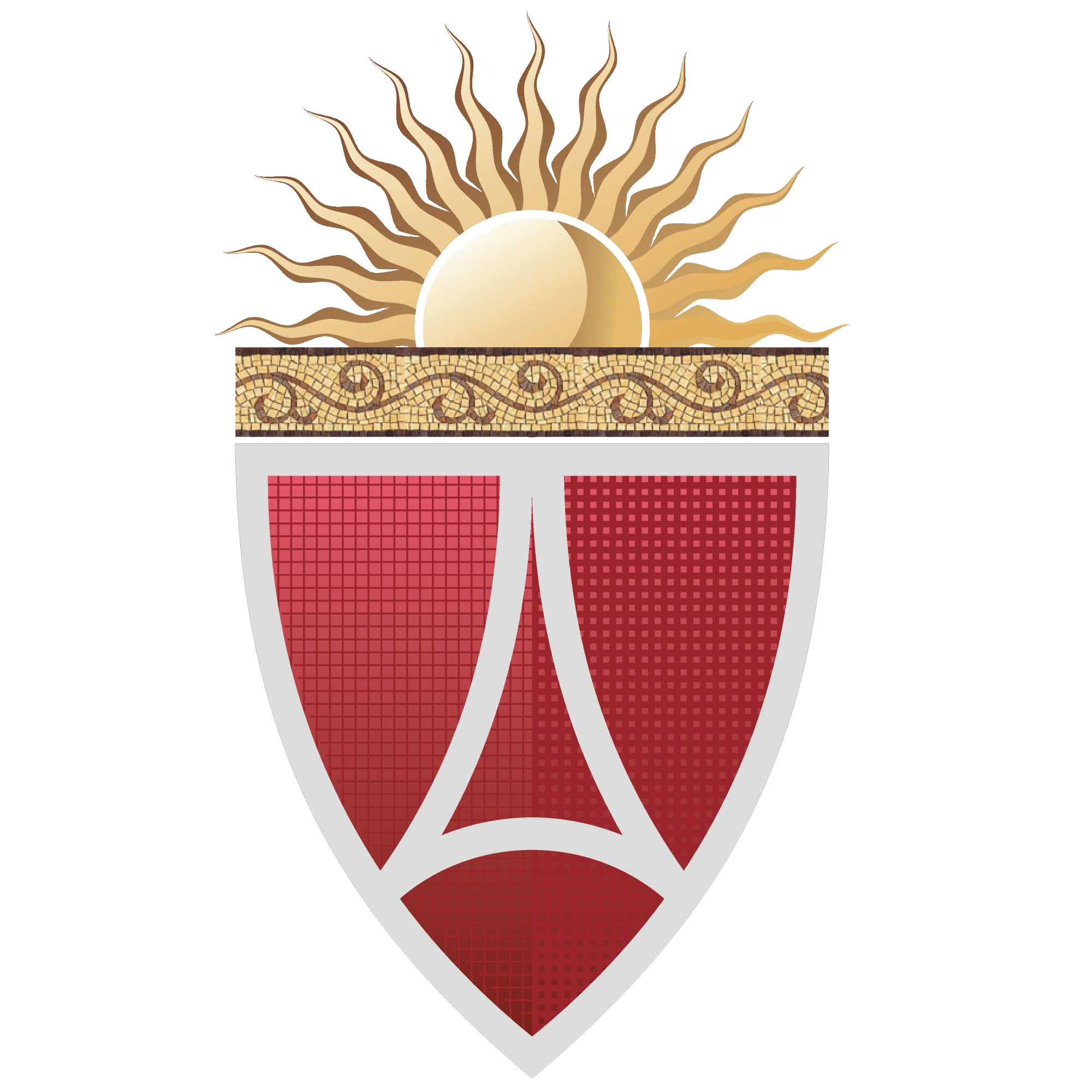 	ОПШТИНА АЕРОДРОМ	